
MSS-DN-ZPP-26-ZO-3/2022                                         Załącznik nr 2 do Zapytania Ofertowego i Umowy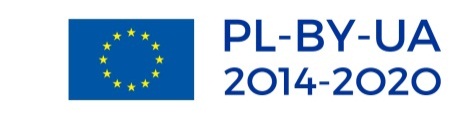 **UWAGA!!! Wszystkie parametry/warunki wartości wymaganych i oznaczone „TAK /NIE” w powyższych tabelach są parametrami bezwzględnie wymaganymi, których niespełnienie spowoduje odrzucenie oferty. Oświadczamy, że oferowane, powyżej wyspecyfikowane, urządzenia są kompletne a po zainstalowaniu i uruchomieniu  będą gotowe do pracy zgodnie z przeznaczeniem bez żadnych dodatkowych zakupów inwestycyjnych,  z wyłączeniem  materiałów eksploatacyjnych. Oświadczamy, że oferowane urządzenia, oprócz spełniania wymaganych parametrów, gwarantuje bezpieczeństwo pacjentów i personelu medycznego oraz zapewnia wymagany poziom usług medycznych. Oświadczamy, że oferowane urządzenia: - są fabrycznie nowy, rok produkcji min. 2021, - spełniają określone powyżej wymagania oraz wymagania wynikające z treści Zapytania ofertowego.  Komputerowe medyczne stacje robocze na Blok Operacyjny w Mazowieckim Szpitalu Specjalistycznym im. dr. Józefa Psarskiego w Ostrołęce - Zestawienie parametrów / warunków granicznych – 6 kpl. Wartość parametrów granicznych**Tak/NieL.p.Opis parametrów wymaganych1.Komputer medyczny, zintegrowany z ekranem, typu All-in-One do zastosowań na oddziale szpitalnym.. Zapewnia możliwość dostępu do aplikacji klinicznych i danych sieciowych.2.Przedmiot zamówienia fabrycznie nowy, nieużywany. Nie może być to produkt powystawowy. Rok produkcji min. 20213.System operacyjny Windows 10 Enterprise (64 bit)  lub nowszy4.Przekątna ekranu komputera min. 23,8”, 5.Rozdzielczość min. 1920 x 10806.Wyświetlacz zintegrowany z obudową7.Typ ekranu: Full HD8.Ekran dotykowy, pojemnościowy z możliwością czyszczenia środkami dezynfekcyjnymi9.Format obrazu: 16:910.Szczelność ekranu: Zgodny z normą IP65 lub równoważną11.Jasność: min. 250 cd/m²12.Kąt widzenia w poziomie: min 176 stopni13.Kąt widzenia w pionie: min 176 stopni14.Kontrast statyczny: min. 3000:115.Liczba wyświetlanych kolorów: min 16.7 mln16.Obudowa antybakteryjna, plastikowa17.Wbudowane złącze ekwipotencjalne18.Oświetlenie blatu roboczego np. za pomocą listw19.Komputer z zabezpieczeniem przed wnikaniem kurzu/wody, a także preparatów do dezynfekcji i czyszczenia oraz spełniający wymogi pracy na salach operacyjnych20.Przycisk do blokowania ekranu dotykowego do czyszczenia21.Pamięć RAM: typ DIMM, min. 8 GB, wsparcie Dual-Channel, przepustowość min. 12,8 GB/s22.Dysk twardy o pojemności min 128 GB, SSD23.Procesor min. Intel® Core i5-7500T (czterordzeniowy) lub lepszy24.Typ gniazda zgodny z oferowaną płytą główną25.Zintegrowany układ graficzny26,Karta graficzna Intel® HD Graphics 530 lub lepsza27.Zintegrowany układ audio28.Wyjście audio: min. 1 szt29.Wbudowane głośniki albo listwa głośnikowa podwieszana do monitora i z niego zasilana30.Liczba portów USB: min 2x3.0 i 2x3.131.Liczba portów RS-232C: min 232.Liczba portów sieci komputerowej: min 1x1Gbps33.Pobór mocy podczas pracy maks. 155 W34.Zasilanie 230V AC za pomocą zasilacza niskopamięciowego35.Rodzaje wejście i wyjść DC-in (wejście zasilania)36.Klawiatura silikonowa z mocowaniem magnetycznym do użytku medycznego, stopień ochrony IP68. Klawiatura całkowicie zanurzalna, zmywalna i do dezynfekcji. Funkcja blokowania klawiatury w celu łatwiejszego czyszczenia w trakcie pracy. Klawiatura silikonowa, obudowa stacjonarna. Interfejs USB. Klawiatura podświetlana. Temperatura pracy min 0-55°C. Klawiatura z touchpadem z rozdzielczości min. 3584 x 2304 dpi, zasada działania: pojemnościowa. Waga klawiatury <1kg. Klawiatura z certyfikatem: CE, FCC, RoHS, zgodna z MDD 93/42 lub MDR37.Klawiatura musi spełniać wymogi pracy na salach operacyjnych pod względem norm medycznych i zabezpieczeń przed wnikaniem kurzu/wody, a także preparatów do dezynfekcji i czyszczenia38.Otwory montażowe w układzie standardowym VESA39.Uchwyt medyczny certyfikowany zgodny z MDD 93/42 lub MDR. Mocowanie komputera do kolumny Movita Draeger. Uchwyt mocowany do kolumny regulowany o kącie wychyłu 180° w poziomie, ramię długość min. 320mm, ramię umożliwiające ruch góra-dół z elementem samohamowanym. Półka na klawiaturę umieszczona na tym samym ramieniu co komputer medyczny40.Wszystkie elementy muszą funkcjonować w ramach jednego zestawu komputerowego41.Przedmiot zamówienia oznakowany znakiem CE42.Przedmiot zamówienia zgodny z normami IEC 60601-1, IEC 60601-1-2, ISO14971, PE-EN 62133 lub równoważnymi43.Materiały informacyjne na temat przedmiotu zamówienia nr katalogi, dane techniczne z wskazanymi parametrami produktów44.Deklaracja lub certyfikat zgodności na przedmiot zamówienia wystawiony przez uprawniony podmiot zgodny z wymaganiami ustawy z 20 maja 2010r o wyrobach medycznych45Dołączona instrukcja w języku polskim do przedmiotu zamówienia